Massage Opleidingen Postadres: Zuiderpark 16, 1771 AB Wieringerwerf        |        06-22316365      |     info@lianbart.nl        www.lianbart.nl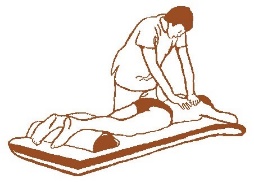 Cursuslocatie: Centrum OaseAmstellaan 2bPurmerendAanmeldingsformulierHierbij meld ik mij aan voor de hieronder aangegeven opleiding /cursus(sen):Voorletters: ……..…   Roepnaam: ……………………..…    Achternaam: ………………………………………  M / V* Adres: ……………………………………………………………………………………………………………………………Postcode: ………………………………….	Woonplaats: ………………………………………………………………..E- mail: ………………………………………………………………………………………………………………………….Tel.nr.: ……………………………………………………(thuis), ………….………….…………………………….(mobiel) Geboortedatum: …………………………..	Geboorteplaats: ……………………………………………………………Diploma Sportmassage behaald in ……….(jaar), VOS/NGS* licentienummer ………………geldig t/m………..(jaar)Naam van uw (massage)praktijk: .............................................................    uw website: .......................................... Gewenste opleiding / cursus				(Begin)datum:		Cursus:    	…………………………………………….		………………..		ochtend / dag / avond*0	…………………………………………….		………………..		ochtend / dag / avond*0	…………………………………………….		………………..		ochtend / dag / avond*0	…………………………………………….		………………..		ochtend / dag / avond*0	…………………………………………….		………………..		ochtend / dag / avond*0	…………………………………………….		………………..		ochtend / dag / avond*0	…………………………………………….		………………..		ochtend / dag / avond*0	…………………………………………….		………………..		ochtend / dag / avond**Doorhalen wat niet van toepassing is.De kosten van de opleiding / cursus(sen) zullen door mij worden voldaan (s.v.p. keuze aankruisen):€ 50,00 binnen 14 dagen na inschrijving en het restant uiterlijk 3 weken voor aanvang van de cursus 
op: IBAN: NL19ABNA 0552569836,  t.n.v. A.G.M. Bart (betreft Massage Opleidingen Lian Bart), 
o.v.v. [uw naam] [naam cursus] [datum cursus].	Het hele bedrag ineens overmaken op bovenstaand bankrekeningnummer binnen 14 dagen.	Voor de sportmassage: volgens de betalingsvoorwaarden in de studiegids/website.Mijn aanmelding is definitief wanneer zowel dit formulier als het inschrijfgeld in bezit zijn van Massage Opleidingen Lian Bart.Door aanmelding voor één van de (of meerdere) cursussen of opleidingen, geef ik aan akkoord te gaan met de Algemene Cursusvoorwaarden van Massage Opleidingen Lian Bart. Deze voorwaarden zijn bijgevoegd of te downloaden op de website www.lianbart.nl, onder 'inschrijven'.Handtekening:							Datum: ……………………………..Dit formulier gaarne sturen naar info@lianbart.nl  of via de post:   Zuiderpark 16, 1771 AB   Wieringerwerf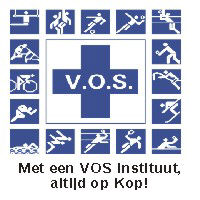 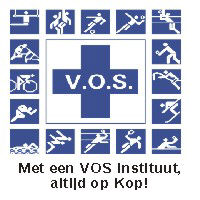 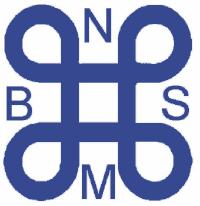 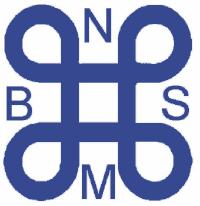 Massage Opleidingen Lian Bart is aangesloten bij de V.O.S. en erkend door de N.B.S.M.Ingeschreven in het Centraal Register Kort Beroeps Onderwijs (C.R.K.B.O.)Ingeschreven bij de Kamer van Koophandel onder nummer: 37087294 